 MINUTES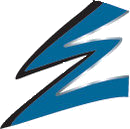 Monday, August 13, 2018 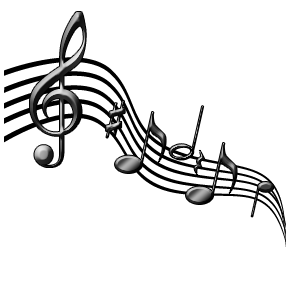 Wylie East High School Band Hall3000 Wylie East Dr.Wylie, Texas  75098Members may address the other members regarding an item that is not listed on the Agenda. Members must provide their name and address The Wylie East Band Board of Directors requests that comments be limited to three (3) minutes. In addition, the Wylie East Band Booster Board of Directors is not allowed to converse, deliberate or take action on any matter presented during member participation.Introduction of Officers/Committees for 2018-2019 yearOfficers:Mike Gibson – PresidentJohn Sipes – Vice PresidentDenise Schuster – TreasurerDawn McGovern - TreasurerRosa Herrera – SecretaryWendy Norman – Ultimate LeaderThe Committee Leaders are listed in the attached document Booster meeting decorum changes for 2018/19We will be using Roberts Rules for meetings in order to help keep the meetings to an hourApproval of the meeting minutes from May 2018Minutes were read and approvedReading of the Standing RulesRules were read and approvedCopy is kept in the secretary binder at all time Budget PresentationTransportationThe Semi Truck didn’t pass inspectionDistrict will purchase a new Semi for $100,000$15,000 was transferred from savings in order to cover any additional transportation issues.Bibber Donation voteThe Bibbers and Euphoniums were purchased with left over funds from 17-18 school yearMotion to donate the bibbers and instruments was made and passed.   2018/19 budget reviewA few things to point outRegistration fees are District Fees not Band BoostersBand Boosters can not pay for individual students only things that benefit the entire bandUnder Band events – Band Gala will be fully funded by band eventsColorguard  - will now show as an item on the fundraising portion of the budget because they are a part of the bandTravel Vehicle – is showing $15,000 transferred from savings to be ready to use until the semitruck is ready Savings-Major Trip – is a new item that will be used to collect $5,000 every year to be used every four years for band tripSpecial Purchase Boosters – used for miscellaneous stuff (paint for props)Special Purchase WEHS – Mr Hayes wish listMotion made to approve the budget as presented – motion passedFundraisingMarch-a-thon – Saturday, September 8TH.  Student goal $200 eachStudents will march in Bozman Farms and next to Kreymer Estates off Fire station 3Marchathon shirt donation has been provided by Ashton Wagner’s FamilyBand student, Kennedy Walters, provided the winning art work for the shirt. Congrats! Marchathon shirts have been ordered  Spirit Night UpdateChipotle night -Tuesday – August 28thNapoli’s – Thursday – September 13thChick-fil-a – Tuesday – September 25thSpring Creek– Wednesday – October 3rdNapolis – Thursday – October 25thChick-fil-a – Thursday – November 15thDirector’s UpdateParent Preview Performance Tuesday 8/14 @ 7:00PMBand SeasonSummer band is wrapping upChallenging football and competition schedule.  Hang tight for the ride! No labor day practiceWe will be using Schaeffer Stadium at Burnett for Monday night rehearsals.  Parent transportation neededThe Midland BOA contest is a great way to get our students to other great bands and grow into the 6A group. Homecoming has been scheduled pretty late this year.  Its our last game, October 26th No contest Saturday November 3rd New BusinessWebsite UpdateUpdated and ready to go!Wylieeastband.comClosing/Adjourn Next meeting September  11th 6:30-7:00 committee meetings 7:00 – Band Booster MeetingCALL TO ORDER: Announce the presence of a Quorum.MEMBER COMMENTS ON NON-AGENDA ITEMSBUSINESS ITEMS